OBRAZEC ZA PRIJAVO NA AVDICIJO RDEČIH NOSKOV 2023/24Motivacijsko pismo: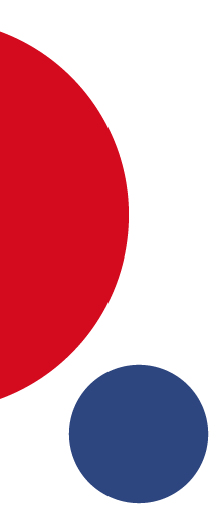 Ime:Priimek:E – pošta:Telefon:Kraj bivanja:Starost:Status:Formalna izobrazba:Pridobljena neformalna znanja:Veščine, ki jih obvladate:Število let nastopanj:Pomembnejši nastopi, projekti:Druge izkušnje v umetnosti:Razpoložljivost za delo:Vozniški izpit: